AbkürzungenIm weiteren Verlauf werden folgende Abkürzungen verwendet:ass. P.		assoziierter PartnerAEUV		Vertrag über die Arbeitsweise der Europäischen Union (www.aeuv.de)DVS		Deutsche Vernetzungsstelle Ländliche Räume, BonnEIP		Europäische InnovationspartnerschaftKMU		kleinstes, kleines oder mittleres UnternehmenOG		Operationelle GruppeRL-IZ	Richtlinien zur Förderung von Innovation und Zusammenarbeit in der Landwirtschaft und in ländlichen Gebieten sowie der Digitalisierung in der LandwirtschaftDefinitionenDer Durchführungszeitraum umfasst den Zeitraum vom Beginn der Arbeiten (nach der Bewilligung) und endet mit der Vorlage des letzten Auszahlungsantrags in Verbindung mit dem End-/Schlussverwendungsnachweis. Zu diesem Zeitpunkt ist das Vorhaben bzgl. seiner Zielerreichung zu bewerten.Der Bewilligungszeitraum gibt den kompletten Förderzeitraum und damit den längsten Zeitraum der Mittelbereitstellung wieder, in dem das Vorhaben umzusetzen, abzurechnen sowie von der Bewilligungsbehörde endauszuzahlen und abzuschließen ist.			Bei einem assoziierten Partner handelt es sich um einen Teilnehmenden einer OG, für den auf der Grundlage der RL-IZ keine Förderung beantragt werden kann (z. B. Unternehmen größer als KMU), der die Gruppe mit seiner Beteiligung unterstützt und so das Ziel der Gruppe voranbringt.Hinweise zur Erstellung des Aktionsplanes bzw. zum Ausfüllen dieses Formulars:Nachfolgende Richtlinienangaben beziehen sich auf Teil I, II Abschnitt A RL-IZ und III. Die Angaben im Aktionsplan sollen prägnant aber erschöpfend genug sein, um eine Bewertung des Vorhabens im Rahmen des Antragsverfahrens nach Teil II Abschnitt A Nr. 6 RL-IZ zu begründen. Die Größe der Felder kann bei der EDV-gestützten Bearbeitung in der Regel individuell angepasst werden. Es werden nur vollständige Aktionspläne geprüft und dem EIP-Beirat gem. Teil II Abschnitt A Nr. 6.2 f. RL-IZ vorgelegt.Sind in dem Vorhaben Investitionen > 800 € (netto) vorgesehen, ist vorab eine Rücksprache mit der Bewilligungsstelle gewünscht. Investitionen sind zudem im Kosten- und Finanzierungsplan auszuweisen (Anlage 5).  Zusammenfassung des Vorhabens in allgemeinverständlicher 
Sprache („Alltagssprache“)Hinweis: Die Zusammenfassung ist auf maximal 2.300 Zeichen zu beschränken und soll sich gliedern in die Abschnitte a) „Ziele und geplante Innovation“ sowie b) „Durchführung“. Die Zusammenfassung dient dem schnellen Einstieg in den Aktionsplan und findet Verwendung für Veröffentlichungen in einem Projektsteckbrief, der DVS-Datenbank und ggf. weiteren Medien.Mitglieder und Organisation der OGGeplanter Sitz der OG Hauptverantwortliche(r) der OG und dortige(r) Ansprechpartner(in)a) Hauptverantwortliche(r) = Unternehmen, Organisation, oder Einzelperson, mit vollständiger Anschrift und Kontaktdaten sowie 
b) dortige(r) Ansprechpartner(in) = Person des Unternehmens, Organisation oder Einzelperson, die bei Fragen und Abwicklungsmodalitäten zur Verfügung steht, mit vollständigem Namen, Stellung im Unternehmen und direkten KontaktdatenWeitere(r) Vertretungsberechtigte(r) der OG und dortige(r) Ansprechpartner(in)Geplante Rechtsform Schriftliche Vereinbarung zur Zusammenarbeit (Bitte Datum eintragen und Zutreffendes ankreuzen)			Hinweis: Die schriftliche Vereinbarung ist mindestens als Entwurf dem Aktionsplan beizufügen. Die abgeschlossene schriftliche Vereinbarung muss spätestens mit dem Antrag (Stufe 2 des Auswahl- und Antragsverfahrens) eingereicht werden.Zusammensetzung der OGTätigkeitsbereich der OG (Mehrfachnennung möglich)Einstufung des Innovationsvorhabens in Bezug auf Anhang I zu Artikel 38 AEUV 
(Zutreffendes bitte ankreuzen)Erläutern Sie hier Ihre oben durchgeführte Einstufung des Innovationsvorhabens:Beschreibung des Innovationsvorhabens (gemäß Teil II A Nr. 2.2.2 i. V. m. Nr. 5.2.2 RL-IZ)Problemstellung und Ausgangslage in Praxis und Forschung 
(sofern aktuelle Forschungsansätze in Zusammenhang zum Vorhaben vorliegen hierauf bitte gesondert eingehen)Ziele und mögliche Lösungsansätze Innovationsgehalt des VorhabensAbgrenzung zu anderen Vorhaben oder anderen Förderverfahren z. B. Vorhaben im Rahmen der Zusammenarbeit der RL-IZ (Abschnitt B.), Ökomodellregionen, LEADER, Dorf- & Regionalentwicklung, EIP-Agri-Vorhaben aus anderen Bundesländern (Abgleich über EIP-Datenbank der DVS möglich), Innovationsförderung der BLE (Abgleich über www.fisa-online.de möglich)Welche Kompetenzen und Aufgaben sind in der OG durch a) den Hauptverantwortlichen, b) die Mitglieder und c) die assoziierten Partner vorhanden? Welche Vorarbeiten wurden bisher schon geleistet? Bitte stellen Sie diese für alle getrennt dar.Wie stellen Sie die Transparenz der Tätigkeit und der Entscheidungsfindung sowie die Vermeidung von Interessenkonflikten in der OG sicher? Bitte beschreiben Sie Ihr Vorgehen. Ort/Gebiet der Durchführung und Verwendung der ErgebnisseOrt/Gebiet der Durchführung des InnovationsvorhabensVerwendung und Verbreitung der praxisrelevanten ErgebnisseBitte erläutern Sie auch, wo die Ergebnisse - außer am Ort bzw. im Gebiet der Durchführung - genutzt werden können (z. B. Landkreis bis EU-weit).Art und Umfang der geplanten Publizierung der ErgebnisseMaßnahmen des Wissenstransfers (u. a. Öffentlichkeitsarbeit und Vernetzung im EIP-Netzwerk)Beabsichtigte wirtschaftliche Nutzung der Ergebnisse Beschreibung der Arbeitspakete als Teile des InnovationsvorhabensHinweise:	Das Innovationsvorhaben kann aus mehreren Arbeitspaketen bestehen. Die Anzahl sollte sechs nicht übersteigen. Sofern jedoch zwingend notwendig, können weitere Arbeitspakete nach Rücksprache mit der Bewilligungsstelle eingefügt werden. Die Angaben zu den Kostenpositionen/Ausgaben der hier genannten Arbeitspakete sind zur Nachvollziehbarkeit als Grundlagen der Kostenschätzung (Annahmen, Stundensätze, Kalkulationen) in der Anlage 5, Kosten- und Finanzierungsplan, darzustellen. Bitte berücksichtigen Sie, welche Ausgaben für die Erstellung des Aktionsplans einschließlich Ausgaben der vorbereitenden Gründung einer OG entstanden sind (entstandene Kosten in einem Zeitraum bis zu 12 Monate vor Bewilligung sind förderfähig).Arbeitspaket 1 ist gesetzt und enthält die laufende Zusammenarbeit der OG. Geplanter DurchführungszeitraumLaufzeit des Gesamtvorhabens (Bitte Monat und Jahr angeben)Erläuterungen zum ZeitplanGgf. Erläuterungen zum Zeitplan als Balkendiagramm mit Meilensteinen und ggf. Entscheidungskriterien (dient auch der Kontrolle zur Überprüfung von Eckpunkten zum Umsetzungsfortschritt):RisikomanagementMögliche Risiken des InnovationsvorhabensVorhaben und Strategien zur Risikominimierung sowie Darstellung möglicher RückzugsstrategienFinanzierung des VorhabensKalkulierte Gesamtausgaben, zuwendungsfähige Ausgaben und beantragte Zuwendung 
(Angaben auf Basis der Anlage 5 - Kosten- und Finanzierungsplan  bitte entnehmen Sie die Werte aus dieser Anlage (unterer Bereich)).Mögliche Inanspruchnahme anderer FörderprogrammeFür dasselbe Vorhaben (Zusammenarbeit und Innovationsvorhaben laut Aktionsplan) Angaben zur finanziellen Unterstützung des Vorhabens durch Nicht-Mitglieder, z. B. Einzelpersonen, Unternehmen, Organisationen, Vereine, Verbände, Körperschaften(Nennung mit Name, Anschrift, Umfang und Art der Unterstützung)Finanzierung über Einnahmen aus wirtschaftlicher TätigkeitNachweis der Gesamtfinanzierung des GesamtvorhabensZusätzliche Informationen zur OG oder zum InnovationsvorhabenSind aus Ihrer Sicht weitere Informationen von Bedeutung, besteht die Möglichkeit, diese hier zu ergänzen.AnlagenverzeichnisHinweis:Es werden nur vollständige Aktionspläne geprüft und dem EIP-Beirat vorgelegt. Die Anlagen 1 – 6 sind in jedem Fall beizufügen.____________     _______________	        Ort, DatumUnterschrift durch Hauptverantwortliche(n) (s. 2.2)        /        Vertretungsberechtigte(n) (s. 2.3)________________________________		___________________________________      Name, Vorname, Firmenstempel			Name, Vorname, Firmenstempel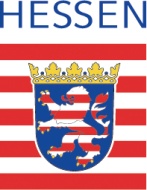               Aktionsplanfür ein Vorhaben nach Teil II Abschnitt A Europäische Innovationspartnerschaftfür Produktivität und Nachhaltigkeit in der Landwirtschaft – EIP-Agrider Richtlinien zur Förderung von Innovation und Zusammenarbeit in der Landwirtschaft und in ländlichen Gebieten 
sowie der Digitalisierung in der Landwirtschaft (RL – IZ)An:                                                                         Eingegangen am:Hessischer Innovationsdienstleisterc/o IfLS Beratung und Projekte GmbHSvea ThietjeDr. Ulrich GehrleinKurfürstenstr. 4960486 Frankfurt am MainName der Operationellen Gruppe (max. 35 Anschläge)Kurzbezeichnung der Operationellen Gruppe (max. 25 Anschläge)Titel des Innovationsvorhabens (max. 100 Anschläge)Hauptverantwortliche(r) 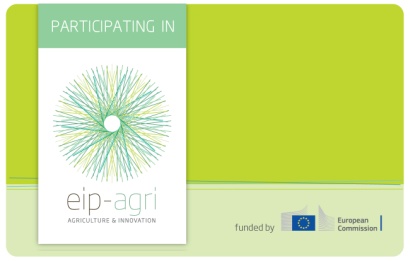 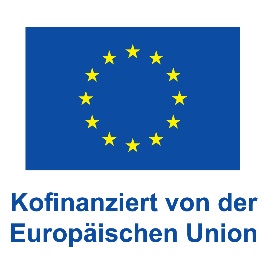 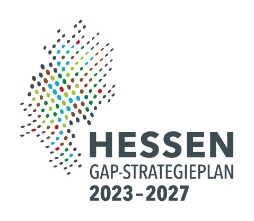 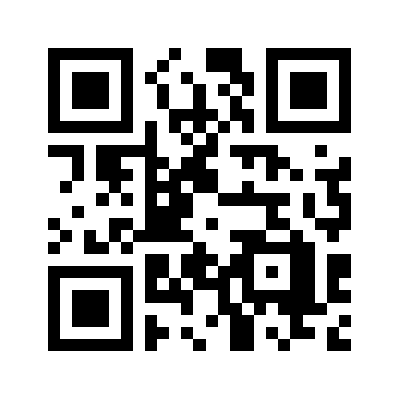 Tel.:	     Fax: 	     E-Mail: 	     (Name / Straße / Haus-Nr. / Postfach / PLZ / Ort)Hauptverantwortliche(r)Tel.:	     Fax: 	     E-Mail: 	     Ansprechpartner(in)Tel.:	     Fax: 	     E-Mail: 	     Vertretungsberechtigte(r) (zu 2.2 a))Tel.:	     Fax: 	     E-Mail: 	     Ansprechpartner(in) (zu 2.2 b))Tel.:	     Fax: 	     E-Mail: 	     (Unternehmen, Organisation, mit vollständiger Anschrift und Kontaktdaten sowie dortige(r) Ansprechpartner(in) mit vollständigem Namen, Stellung im Unternehmen und direkten Kontaktdaten)(Unternehmen, Organisation, mit vollständiger Anschrift und Kontaktdaten sowie dortige(r) Ansprechpartner(in) mit vollständigem Namen, Stellung im Unternehmen und direkten Kontaktdaten)Geplante Rechtsform:         Die schriftliche Vereinbarung mit Stand vom   .  .20   liegt als Anlage 1 dem Aktionsplan bei.Die schriftliche Vereinbarung mit Stand vom   .  .20   liegt als Anlage 1 dem Aktionsplan bei.Es handelt sich um einen Entwurf.Die Vereinbarung ist bereits abgeschlossen.Stand vomAnzahl MitgliederAnzahl assoziierter Partner  .  .20  davon PrimärerzeugerAnlage 2 „Mitglieder und Mitgliederstruktur der Operationellen Gruppe“ mit Stand vom   .  .20   ist beigefügt.Anlage 3 „Erklärungen des Mitglieds oder des assoziierten Partners“ ist für jedes Mitglied und jeden assoziierten Partner beizufügen.LandwirtschaftGartenbau / Obstbau / WeinbauForstwirtschaftErnährungswirtschaftSonstige Bereiche, und zwar:Das Innovationsvorhaben bezieht sich ausschließlich auf Innovationen mit Bezug auf Erzeugnisse nach Anhang I zu Artikel 38 AEUV.Das Innovationsvorhaben bezieht sich nicht oder nicht ausschließlich auf Innovationen mit Bezug auf Erzeugnisse nach Anhang I zu Artikel 38 AEUV. Hauptverantwortliche(r)MitgliederAssoziierte PartnerAnlage 4 „Beitrag zu den thematischen Schwerpunkten der RL-IZ und zu den Zielen der Unionsstrategien“ ist beizufügen. a) während des Förderzeitraumsb) nach Abschluss des VorhabensErstellung AktionsplanBeschreibung: Beteiligte OG-Mitglieder, assoziierte Partner und Dritte sowie jeweils deren Aufgaben/Rollen (Arbeitsbeiträge):Gesamtausgaben, netto (Details siehe Anlage 5):Zeitraum:Arbeitspaket 1: Laufende Zusammenarbeit der OGBeschreibung: Beteiligte OG-Mitglieder, assoziierte Partner und Dritte sowie jeweils deren Aufgaben/Rollen (Arbeitsbeiträge):Gesamtausgaben, netto (Details siehe Anlage 5):Durchführungszeitraum:Arbeitspaket 2 (Bezeichnung):       Beschreibung: Beteiligte OG-Mitglieder, assoziierte Partner und Dritte sowie jeweils deren Aufgaben/Rollen (Arbeitsbeiträge):Gesamtausgaben, netto (Details siehe Anlage 5):Durchführungszeitraum:Arbeitspaket 3 (Bezeichnung):       Beschreibung: Beteiligte OG-Mitglieder, assoziierte Partner und Dritte sowie jeweils deren Aufgaben/Rollen (Arbeitsbeiträge):Gesamtausgaben, netto (Details siehe Anlage 5):Durchführungszeitraum:Arbeitspaket 4 (Bezeichnung):       Beschreibung: Beteiligte OG-Mitglieder, assoziierte Partner und Dritte sowie jeweils deren Aufgaben/Rollen (Arbeitsbeiträge):Gesamtausgaben, netto (Details siehe Anlage 5):Durchführungszeitraum:Arbeitspaket 5 (Bezeichnung):       Beschreibung: Beteiligte OG-Mitglieder, assoziierte Partner und Dritte sowie jeweils deren Aufgaben/Rollen (Arbeitsbeiträge):Gesamtausgaben, netto (Details siehe Anlage 5):Durchführungszeitraum:Arbeitspaket 6 (Bezeichnung):       Beschreibung: Beteiligte OG-Mitglieder, assoziierte Partner und Dritte sowie jeweils deren Aufgaben/Rollen (Arbeitsbeiträge):Gesamtausgaben, netto (Details siehe Anlage 5):Durchführungszeitraum:Durchführungszeitraum von                       bis                               Ein Balkendiagramm mit den Meilensteinen und ggf. Entscheidungskriterien für die weitere Vorgehensweise ist als Anlage 6 beigefügt (Anlage ist vom Antragsteller eigenständig zu entwickeln).GesamtausgabenZuwendungsfähige AusgabenBeantragte ZuwendungAusgaben für das Vorhaben ohne InvestitionenInvestitionen > 800 EuroNicht förderfähige Ausgaben (u. a. MwSt.)SummeEigenmittel… wurden von mir/uns weitere öffentliche Mittel beantragt.               Wenn ja, aus welchen/m anderen Programm(en) (bitte benennen):               Wenn ja, aus welchen/m anderen Programm(en) (bitte benennen):… wurden mir/uns weitere öffentliche Mittel gewährt (bitte Bewilligungsbescheid/e oder soweit zutreffend andere Nachweise beifügen).… habe(n) ich/wir bisher keine öffentlichen Mittel erhalten.Sind Einnahmen aus wirtschaftlicher Tätigkeit zu erwarten? Ja Nein        Wenn ja, bitte fügen Sie hier eine Erläuterung ein:        Wenn ja, bitte fügen Sie hier eine Erläuterung ein:        Wenn ja, bitte fügen Sie hier eine Erläuterung ein:Die Gesamtfinanzierung des Gesamtvorhabens - bestehend aus dem Innovationsvorhaben und den Ausgaben für die Zusammenarbeit einschließlich nicht förderfähiger Ausgaben - ist gesichert. Der Kosten- und Finanzierungsplan ist als Anlage 5 beigefügt.Lfd. Nr. der AnlageBezeichnungJamit Stand vom1Schriftliche Vereinbarung 2Mitglieder und Mitgliederstruktur der Operationellen Gruppe3Erklärungen der Mitglieder und der assoziierten Partner (für jedes Mitglied/ass. P. wird eine Erklärung benötigt)4Beitrag zu den thematischen Schwerpunkten der RL-IZ und zu den Zielen der Unionsstrategien5Kosten- und Finanzierungsplan 6Balkendiagramm mit Meilensteinen (eigenständig zu erstellen)78910